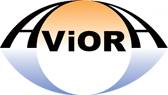 ТЕХНИЧЕСКИЙ ПАСПОРТ ИЗДЕЛИЯСУПЕРлента «AVIORA» 48мм х 50м клейкая (серая) 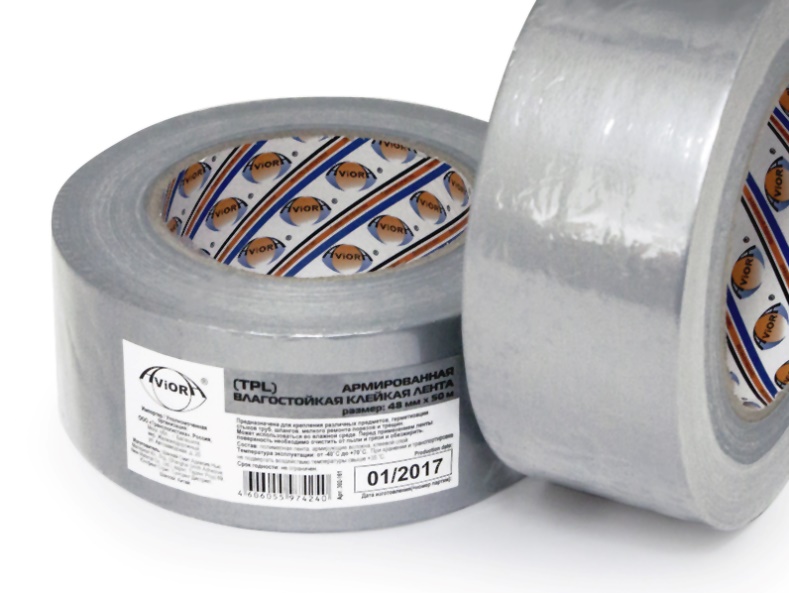 Описание: спектр использования этой ленты не ограничен.Применение: предназначена для изоляционных и сантехнических работ с влагоконтактирующими поверхностями: для обмотки поврежденных труб, укрепления щелей и стыков труб; для герметизации швов, панелей, корпусов; для устранения протечек; для защиты воздушных каналов от воды, влажности и пара. Кроме того, лента применяется для заклеивания поврежденных поверхностей, для пучкования проводов, для укрепления грузов, запечатывания тары и защиты товаров, подвергающихся воздействию воды и влаги.Технические характеристики:Артикул302-161Толщина ленты170 мкмРазмер 48 мм х 50 мЦветсерыйСоставполиэтилен, синтетический каучук, стекловолокно (усиливающие нити)Диапазон рабочих температурот -40 0С до +70 0СРазрывная нагрузкаНе менее 65Н/25ммКлейкость к сталиНе менее 15Н/25ммУсловия храненияПри хранении и транспортировке не подвергать воздействию температуры свыше +350ССтрана, изготовительКитай